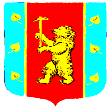 Администрация муниципального образования Кузнечнинское городское поселениемуниципального образования Приозерский муниципальный районЛенинградской областиРАСПОРЯЖЕНИЕот « 08 » декабря . № 91 .Об отмене распоряжения администрацииМО Кузнечнинское городское поселение муниципального образования Приозерскиймуниципальный район Ленинградской области № 81 от 31.10.2016г.  «Об утверждении Состава комиссии муниципального образования Кузнечнинское городское поселение МО Приозерский муниципальный район Ленинградской области по вопросам размещениянестационарных торговых объектов»На основании Протеста Приозерской городской прокуратуры  № 07-64-2016 от ноября 2016 года на распоряжение от 31.10.2016г. № 81 «Об утверждении состава комиссии муниципального образования Кузнечнинское городское поселение МО Приозерский муниципальный район Ленинградской области по вопросам размещения нестационарных торговых объектов»:1. Отменить распоряжение администрации МО Кузнечнинское городское поселение муниципального образования Приозерский муниципальный район Ленинградской области № 81 от 31.10.2016г. «Об утверждении Состава комиссии муниципального образования Кузнечнинское городское поселение МО Приозерский муниципальный район Ленинградской области по вопросам размещения нестационарных торговых объектов».2. Опубликовать настоящее решение на сайте сетевого издания СМИ – Ленинградское областное информационное агентство (ЛЕНОБЛИНФОРМ) www.lenoblinform.ru и на официальном сайте администрации МО Кузнечнинское городское поселение МО Приозерский муниципальный район Ленинградской области www. kuznechnoe.lenobl.ru.3.Настоящее распоряжение вступает в силу со дня официального опубликования.4. Контроль за исполнением настоящего Распоряжения оставляю за собой.Глава администрации        			                                     Галич Г.А.Исп. Ковалева И.В.Тел. 98-332Разослано: дело-2,бухгалтерия-1, торговый отдел -1,спец-т по имуществу - 1